UNIVERSIDADE FEDERAL FLUMINENSEINSTITUTO DE ESTUDOS COMPARADOS EM ADMINISTRAÇÃO DE CONFLITOS Rua Hernani Pires de Melo, 82 – Ingá – Niterói – RJ - CEP 24.210-130 PROGRAMA DE PÓS-GRADUAÇÃO EM JUSTIÇA E SEGURANÇARua José Clemente, 73 – Centro – Niterói – RJ – CEP 24.020-104AUTORIZAÇÃO PARA PUBLICAÇÃOEu, _____________________________________________________, autor(a) do trabalho _______________________________________________________________________________, minha ____________________________________________ (dissertação de mestrado/tese de doutorado), e portador(a) do CPF nº ___________________, declaro que autorizo, sem obrigações financeiras quanto aos direitos autorais, disponibilizar, gratuitamente e a partir desta data, o texto supracitado de minha autoria, ficando resguardado o conteúdo ora apresentado, na página do Banco Digital de Teses e Dissertações da Universidade Federal Fluminense (BDTD-UFF), para fins de divulgação científica da Universidade, segundo a opção marcada abaixo:(   ) Liberar o conteúdo dos arquivos para acesso público.(   ) Liberar o conteúdo dos arquivos somente para a comunidade da UFF.(   ) Reter o conteúdo dos arquivos por motivos de patente, publicação e/ou direitos autorais.(   ) Liberar o conteúdo de alguns arquivos para acesso público, restringir o conteúdo de outros arquivos para acesso somente da comunidade da UFF e/ou reter o conteúdo de alguns arquivos por motivo de patente, publicação e/ou direitos autorais.Niterói, _____ de _________________ de _______________________________________________________Assinatura do(a) autor(a) ou seu representante legal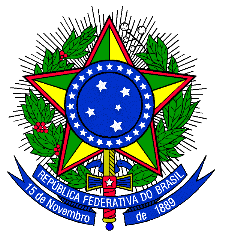 